Приложение Технологическая карта урока Петровой А.С.Образовательная организацияОбразовательная организацияМБОУ «СОШ №1 им. Созонова Ю.Г.» г. Ханты-МансийскМБОУ «СОШ №1 им. Созонова Ю.Г.» г. Ханты-МансийскМБОУ «СОШ №1 им. Созонова Ю.Г.» г. Ханты-МансийскМБОУ «СОШ №1 им. Созонова Ю.Г.» г. Ханты-МансийскКлассКласс3333Учебная дисциплинаУчебная дисциплинаОкружающий мирОкружающий мирОкружающий мирОкружающий мирТема Тема Семейный бюджетСемейный бюджетСемейный бюджетСемейный бюджетОжидаемые результатыОжидаемые результаты1.Знать содержание понятий: «семейный бюджет», «прибыль», «гонорар», «рента», «сбережения».2. Знать какими могут быть доходы и расходы в семье.3. Уметь анализировать, планировать бюджет семьи, определять более значимые расходы.1.Знать содержание понятий: «семейный бюджет», «прибыль», «гонорар», «рента», «сбережения».2. Знать какими могут быть доходы и расходы в семье.3. Уметь анализировать, планировать бюджет семьи, определять более значимые расходы.1.Знать содержание понятий: «семейный бюджет», «прибыль», «гонорар», «рента», «сбережения».2. Знать какими могут быть доходы и расходы в семье.3. Уметь анализировать, планировать бюджет семьи, определять более значимые расходы.1.Знать содержание понятий: «семейный бюджет», «прибыль», «гонорар», «рента», «сбережения».2. Знать какими могут быть доходы и расходы в семье.3. Уметь анализировать, планировать бюджет семьи, определять более значимые расходы.ЦельЦельСформировать  у учащихся представления о том, что такое семейный бюджет и что значит планировать семейный бюджетСформировать  у учащихся представления о том, что такое семейный бюджет и что значит планировать семейный бюджетСформировать  у учащихся представления о том, что такое семейный бюджет и что значит планировать семейный бюджетСформировать  у учащихся представления о том, что такое семейный бюджет и что значит планировать семейный бюджетПланируемые образовательные результаты Планируемые образовательные результаты Предметные: понимать об основных принципах экономической жизни общества, иметь  представление о роли денег в семье и обществе, , понимать и правильно использовать экономические термины: семейный бюджет, расходы, доходы; сопоставлять доходы и расходы семьи и предлагать финансовые решения.Личностные: умение провести самооценку, организовать взаимооценку и взаимопомощь  в группе; проявление интереса и активности в выборе решения; установление личностного смысла знания.Метапредметные: владеть элементарными способами решения задач творческого и поискового характера; выполнять пошаговый и итоговый контроль своей работы и её результата; оценивать свою учебную деятельность по освоению финансовой грамотности.Предметные: понимать об основных принципах экономической жизни общества, иметь  представление о роли денег в семье и обществе, , понимать и правильно использовать экономические термины: семейный бюджет, расходы, доходы; сопоставлять доходы и расходы семьи и предлагать финансовые решения.Личностные: умение провести самооценку, организовать взаимооценку и взаимопомощь  в группе; проявление интереса и активности в выборе решения; установление личностного смысла знания.Метапредметные: владеть элементарными способами решения задач творческого и поискового характера; выполнять пошаговый и итоговый контроль своей работы и её результата; оценивать свою учебную деятельность по освоению финансовой грамотности.Предметные: понимать об основных принципах экономической жизни общества, иметь  представление о роли денег в семье и обществе, , понимать и правильно использовать экономические термины: семейный бюджет, расходы, доходы; сопоставлять доходы и расходы семьи и предлагать финансовые решения.Личностные: умение провести самооценку, организовать взаимооценку и взаимопомощь  в группе; проявление интереса и активности в выборе решения; установление личностного смысла знания.Метапредметные: владеть элементарными способами решения задач творческого и поискового характера; выполнять пошаговый и итоговый контроль своей работы и её результата; оценивать свою учебную деятельность по освоению финансовой грамотности.Предметные: понимать об основных принципах экономической жизни общества, иметь  представление о роли денег в семье и обществе, , понимать и правильно использовать экономические термины: семейный бюджет, расходы, доходы; сопоставлять доходы и расходы семьи и предлагать финансовые решения.Личностные: умение провести самооценку, организовать взаимооценку и взаимопомощь  в группе; проявление интереса и активности в выборе решения; установление личностного смысла знания.Метапредметные: владеть элементарными способами решения задач творческого и поискового характера; выполнять пошаговый и итоговый контроль своей работы и её результата; оценивать свою учебную деятельность по освоению финансовой грамотности.Учебные задачиУчебные задачиОбразовательные:- через проверку знаний учащихся актуализировать тему урока;- применять первичные экономические знания на практике;- продолжать учить детей решать проблемные ситуации, аргументируя свои ответы;-дать учащимся конкретное представление о доходах и расходах семьи;- закрепить решение примеров на сложение в пределах 1000;- учить детей сравнивать, анализировать, определять значимые потребности.  Развивающие:- развивать познавательный интерес к основам финансовой грамотности;- развивать память, мышление, воображение; - расширять представление о труде, его роли и значимости в жизни человека.Воспитательные:- воспитывать социально-нравственные качества личности: бережливость, трудолюбие, желание учиться, умение планировать расходы;- воспитывать финансовую культуру.Образовательные:- через проверку знаний учащихся актуализировать тему урока;- применять первичные экономические знания на практике;- продолжать учить детей решать проблемные ситуации, аргументируя свои ответы;-дать учащимся конкретное представление о доходах и расходах семьи;- закрепить решение примеров на сложение в пределах 1000;- учить детей сравнивать, анализировать, определять значимые потребности.  Развивающие:- развивать познавательный интерес к основам финансовой грамотности;- развивать память, мышление, воображение; - расширять представление о труде, его роли и значимости в жизни человека.Воспитательные:- воспитывать социально-нравственные качества личности: бережливость, трудолюбие, желание учиться, умение планировать расходы;- воспитывать финансовую культуру.Образовательные:- через проверку знаний учащихся актуализировать тему урока;- применять первичные экономические знания на практике;- продолжать учить детей решать проблемные ситуации, аргументируя свои ответы;-дать учащимся конкретное представление о доходах и расходах семьи;- закрепить решение примеров на сложение в пределах 1000;- учить детей сравнивать, анализировать, определять значимые потребности.  Развивающие:- развивать познавательный интерес к основам финансовой грамотности;- развивать память, мышление, воображение; - расширять представление о труде, его роли и значимости в жизни человека.Воспитательные:- воспитывать социально-нравственные качества личности: бережливость, трудолюбие, желание учиться, умение планировать расходы;- воспитывать финансовую культуру.Образовательные:- через проверку знаний учащихся актуализировать тему урока;- применять первичные экономические знания на практике;- продолжать учить детей решать проблемные ситуации, аргументируя свои ответы;-дать учащимся конкретное представление о доходах и расходах семьи;- закрепить решение примеров на сложение в пределах 1000;- учить детей сравнивать, анализировать, определять значимые потребности.  Развивающие:- развивать познавательный интерес к основам финансовой грамотности;- развивать память, мышление, воображение; - расширять представление о труде, его роли и значимости в жизни человека.Воспитательные:- воспитывать социально-нравственные качества личности: бережливость, трудолюбие, желание учиться, умение планировать расходы;- воспитывать финансовую культуру.Основные понятияОсновные понятияСемейный бюджет, прибыль, гонорар, рента, сбережения.Семейный бюджет, прибыль, гонорар, рента, сбережения.Семейный бюджет, прибыль, гонорар, рента, сбережения.Семейный бюджет, прибыль, гонорар, рента, сбережения.Целевая аудиторияЦелевая аудиторияОбучающиеся 3-4 классов.Обучающиеся 3-4 классов.Обучающиеся 3-4 классов.Обучающиеся 3-4 классов.Формы, методы, технологии обучения, в том числе ЭО и ДОТФормы, методы, технологии обучения, в том числе ЭО и ДОТФронтальная, индивидуальная, групповая.Беседа, самостоятельная работа, проблемный диалог, ролевая игра. Информационно-коммуникационная технология, технология проблемного обучения, игровая технология, здоровьесберегающая технология.Фронтальная, индивидуальная, групповая.Беседа, самостоятельная работа, проблемный диалог, ролевая игра. Информационно-коммуникационная технология, технология проблемного обучения, игровая технология, здоровьесберегающая технология.Фронтальная, индивидуальная, групповая.Беседа, самостоятельная работа, проблемный диалог, ролевая игра. Информационно-коммуникационная технология, технология проблемного обучения, игровая технология, здоровьесберегающая технология.Фронтальная, индивидуальная, групповая.Беседа, самостоятельная работа, проблемный диалог, ролевая игра. Информационно-коммуникационная технология, технология проблемного обучения, игровая технология, здоровьесберегающая технология.Средства обученияСредства обученияПрезентация, кошельки и карточки для игры, Презентация, кошельки и карточки для игры, Презентация, кошельки и карточки для игры, Презентация, кошельки и карточки для игры, Общее время урока Общее время урока 40 минут40 минут40 минут40 минутОснащение урокаОснащение урокаКошельки 3 шт. (рисунок), монеты (рисунок), карточки с таблицами, фломастеры, карточки с кроссвордом, словари, рабочая тетрадь по окружающему миру 3 класс 2 часть.Кошельки 3 шт. (рисунок), монеты (рисунок), карточки с таблицами, фломастеры, карточки с кроссвордом, словари, рабочая тетрадь по окружающему миру 3 класс 2 часть.Кошельки 3 шт. (рисунок), монеты (рисунок), карточки с таблицами, фломастеры, карточки с кроссвордом, словари, рабочая тетрадь по окружающему миру 3 класс 2 часть.Кошельки 3 шт. (рисунок), монеты (рисунок), карточки с таблицами, фломастеры, карточки с кроссвордом, словари, рабочая тетрадь по окружающему миру 3 класс 2 часть.План занятия / мероприятияПлан занятия / мероприятияПлан занятия / мероприятияПлан занятия / мероприятияПлан занятия / мероприятияПлан занятия / мероприятияЭтапызанятия / мероприятия (время этапа)Используемые дидактические средстваИспользуемые дидактические средстваДеятельность педагогаДеятельность участниковОбразовательный результат1.Организационный   момент. Мотивация к учебной деятельности.-Возьмитесь за руки, друг другу улыбнитесь. Пусть сегодняшний урок принесёт нам всем радость общения. Пусть вас порадуют интересные задания, новые знания.  Помощниками вам будут внимание, старание, взаимопомощь, аккуратность и смекалка.Дети слушают учителя. Поворачиваются друг к другу, смотрят, улыбаются. Садятся на места, настраиваются на урок.2.Актуализация  знаний.Слайд Слайд 1. Ребята, давайте вспомним, о чем мы говорили на прошлом уроке?2. Для того, чтобы вспомнить основные понятия прошлой темы урока, выполним задание: соедините понятие и его определение.3. Откуда государство получает доходы?4. Что такое налоги?5. На что государство расходует полученный доход?1. На прошлом уроке мы познакомились с темой «Государственный бюджет».2. Деньги, которые тратят на те или иные нужды – расход. Деньги, которые приносят прибыль –доходы.План расходов и доходов-бюджет.3. Налоги граждан и организаций.4. Деньги, поступающие в бюджет.5. Образование, здравоохранение, содержание армии и полиции, науку и культуру, охрану природы, выплату пенсий и пособийФормирование:внутренней позиции школьника в вопросах финансово-экономической деятельности;позитивной мотивации изучения финансовой грамотности;учебно-познавательного интереса к финансовым и экономическим вопросам.3. Самоопределение к деятельности.Карточки с кроссвордом, слайдКарточки с кроссвордом, слайд-Ребята, чтобы узнать тему нашего урока, вы сейчас поработаете в парах,  разгадаете кроссворд, узнаете ключевое слово.Вопросы:1.Деньги, которые тратят, а те или иные нужды (расход).2.Стоимость одной вещи (цена).3.Правила, законы ведения хозяйства это – (экономика).4. Особый товар, который можно обменять на любые другие товары и услуги (деньги).       5. Слово “бюджет” в переводе с английского языка означает (денежная) сумка.Работа в парах; учащиеся разгадывают кроссворд на карточках.После работы в группах обсуждение правильных ответов обучающихся. Эталон кроссворда открывается на доске.4.Сообщение  темы  и  цели.слайдслайд-Назовите слово, которое получилось у вас ключевым! -Как вы думаете, есть ли бюджет у каждой отдельной семьи?- Ребята, как вы думаете, с каким бюджетом мы сегодня познакомимся?Сегодня на уроке мы узнаем из чего складывается бюджет семьи и как нужно правильно им распоряжаться.- Семья-Да- Семейный бюджетполучат возможность самостоятельно поставить цель, исходя из поставленных проблемных вопросов5. Работа по теме урокаСловарь, слайд,Словарь, слайд,Семейный бюджет – это план доходов и расходов каждой семьи.-Вы знаете, что доходы в государственный бюджет складываются из налогов. А доходы семьи из чего могут складываться?-Верно! Ребята, кроме перечисленных доходов есть еще доходы которые могут поступать в семью: прибыль, гонорар, рента. Значение этих слов и их понятие вы найдете в толковом словаре.      - Давайте, ребята, распределимся в группы. Задание: найти в толковом словаре прибыль– 1группа, гонорар– 2 группа, рента -3 группа.  На доску  вывешиваются  новые термины:Прибыль - получает работник от работы фирмы или своего частного хозяйстваГонорар – это вознаграждение, которое получает писатель за свои книги или артист за свои выступленияРента – это доход за собственность, отданную на временное пользование другому лицу за  регулярную выплату.Знакомятся с новым понятием, участвуют в беседе.-Зарплата, пенсии, пособия и т.д.Работа со словарем.Каждая группа зачитывает из словаря определение.Получат возможность  научиться анализировать бюджет семьи, работать с дополнительными источниками, высказывать собственные мнения, суждения8. Физкультминутка.(Дорого – прыгаем вверх, дёшево – приседаем).На вес золота, за бесценок, по божеской цене, не подступиться, как задаром, цена кусается, не по карману, по сходной цене, влетит в копеечку, за грош, с Гулькин нос. Выполняют физкультминутку.9. Работа по теме урока.Рабочая тетрадь, слайдРабочая тетрадь, слайд-Хорошо, с доходами мы разобрались. А какими могут быть расходы в семье?Послушайте, ребята, историю.Иван Петрович очень любит рыбалку. Перед открытием сезона он купил себе надувную лодку, новую удочку, наживку. На следующий день Петя (сын Ивана Петровича) попросил его купить ему новую куртку, так как его куртка уже износилась. Оказалось, что денег у семьи , чтобы купить новую куртку нет.-Почему так произошло?- Правильно. В первую очередь деньги нужно тратить на значимые для семьи товары и услуги, а потом уже на незначительные. Ребята, это не значит, что нельзя покупать игрушки или сладости. Нужно правильно планировать бюджет, чтобы денег хватило на всё.Выполним задание в рабочей тетради.Пронумеруй расходы по значимости, где 1 –это очень значимый, а 10-самый незначимый.КнигаБилет в киноПродукты Коммунальные платежиПланшетЛекарстваКружки, секцииКонфетыКомпьютерная играЗапомните, ребята, расходы должны быть меньше доходов.-Еда, коммунальные платежи, лекарства, кафе, кино и т.д.Слушают историю, анализируют действия, делают выводы.-Траты Ивана Петровича были незапланированные и необязательные. Выполняют задание, зачитывают свои ответы.Делают вывод, что сначала деньги должны тратиться на обязательные расходы.. 10.Практическая работа в группах. Игра «Семейный бюджет». Карточки с таблицами, кошельки, слайдКарточки с таблицами, кошельки, слайдВесь класс делится на 3 команды-семьи. Петровы, Ивановы, Кузнецовы. В каждой семье по 5 человек. Вы получаете кошелек. 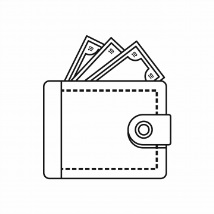 Вы должны посчитать доход семьи.А теперь вам нужно спланировать бюджет семьи и заполнить таблицу расходов. После того, как вы заполните таблицу, дайте ответ на вопросы.На 1 человека в семье уходит 4000 в месяц на питание. На бытовые нужды на 1 человека- 500.  За коммунальные платежи нужно заплатить 6500. Бензин и билеты на автобус еще 6000. Бабушке нужно купить лекарства – 3000. В этом месяце нужно купить детям зимнюю обувь- 6000. Мама хотела сходить на интересное представление в театр – 1000. Дети очень хотят сходить на мультик в этом месяце – 600. По субботам 1 раз в месяц семья любит ходить завтракать в кафе-4000. Сын хочет купить настольную игру – 400.Посчитайте расходы и если нужно уберите некоторые расходы.После заполнения таблицы расходов ответьте на вопрос : Остаются ли у семьи деньги после всех расходов? Куда их можно потратить? Сбережения – накопленные денежные средства, отложенные для обеспечения своих потребностей в будущем.На чём можно сэкономить?Можно покупать меньше сладостей и вредной еды.2. Экономно расходовать воду, газ, электричество.Бережно относиться к вещам.Делятся на команды. Получают кошельки и считают доход своей семьи. Озвучивают в классе.Записывают расходы семьи в таблицу. Выясняют, хватает ли денег. Остаются ли деньги после всех трат.Получат возможность  научиться планировать, анализировать  бюджет семьиЗакрепление.слайдслайдВыберете пословицы, которые подходят к сегодняшней теме урока.Деньги счётом крепки.Денежка без ног, а весь свет обойдет.Уговор дороже денег.Кто денег охоч, тот не спит день и ночь.Береги денежку на чёрный день.Нелегко деньги нажить, а легко прожить.Читают пословицы, выбирают подходящие:Кто денег охоч, тот не спит день и ночь.Береги денежку на чёрный день.Нелегко деньги нажить, а легко прожить.Итог.Ребята, с каким бюджетом мы сегодня познакомились на уроке?-Что такое «Семейный бюджет»? -Из чего складываются доходы семьи? Что такое гонорар, прибыль, рента? -Какими бывают  расходы семьи?- Как нужно расходовать деньги в семье? Какие потребности самые важные?-Нужно ли планировать семейный бюджет? Зачем?-Семейный бюджет-Это план доходов и расходов-Зарплата, пенсия, пособия, гонорар, рента, премия.-Расходы на питание, коммунальные услуги, транспорт, лекрства, кафе,кино, театр и др.-Расходы должны быть меньше доходов.-нужно планировать семейный бюджет, чтобы деньги оставались на  сбережения и незначительные потребности.Рефлексия.Шаблоны монет, фломастер, картинка кошелькаШаблоны монет, фломастер, картинка кошелькаПеред вами на столе лежат шаблоны монет.  Раскрасьте монетку зеленым карандашом, если  Мы поработали слаженно, дружно, успешно. Жёлтым цветом, если У нас не всегда была слаженная работа в семье, иногда допускали ошибки на уроке.Красным цветом, если нам не удалось поработать дружно, постоянно допускали ошибки на уроке. Монетки нужно прикрепить к большому кошельку (висит на доске).Раскрашивают монеты и приклеивают к доске.-выражают положительное отношение к процессу познания;-оценивают личную работу и работу группы в целом.Домашнее задание.Составить бюджет своей семьи на следующий месяц.                                              